Plataformas online: la opción favorita de los Millennials para encontrar vivienda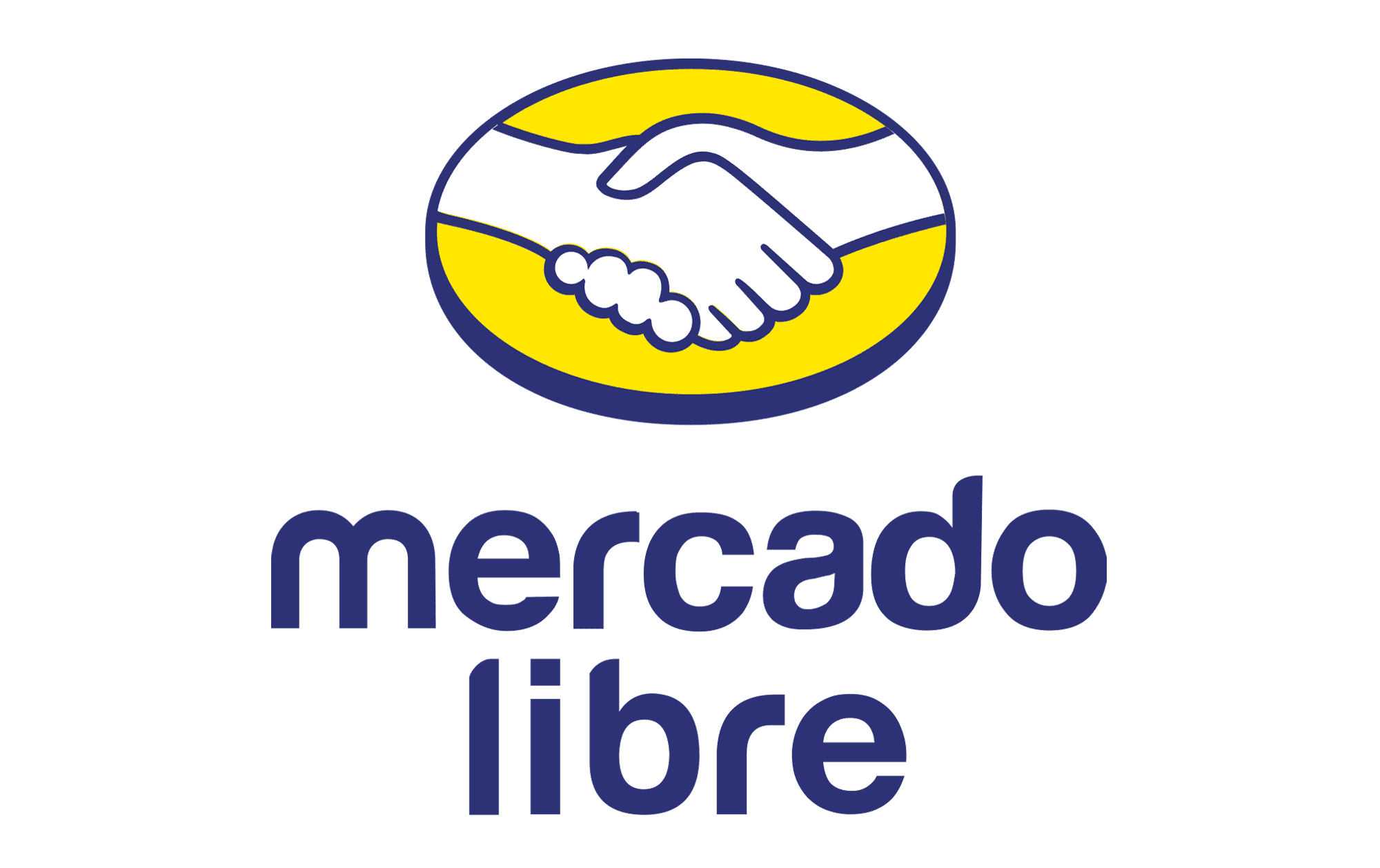 Actualmente existen más de 350 mil propiedades disponibles en renta y venta en la división inmobiliaria de Mercado Libre.46% de las búsquedas de inmuebles en Mercado Libre son realizadas por jóvenes entre 18 y 34 años.Ciudad de México a 23 de mayo de 2024.- Encontrar tu hogar ideal requiere tiempo y paciencia, pero elegir el momento indicado y realizar la búsqueda en el lugar adecuado hace la verdadera diferencia. De acuerdo con el Instituto del Fondo Nacional de la Vivienda para los Trabajadores (Infonavit), el interés de los mexicanos en el mercado inmobiliario aumentó en el último año, con un crecimiento de 12.9% en la  tasa anual del Índice de Intención de Adquisición de Vivienda (IIAV) en comparación con 2022.En el país, el sector inmobiliario online, además de ser muy amplio, también está en constante crecimiento. De acuerdo a Mercado Libre Inmuebles, quienes han alcanzado el estatus de un referente confiable en el campo inmobiliario, en el primer bimestre del 2024, obtuvieron en su página aproximadamente 7 millones de visitas, iniciando el año con un crecimiento de 24% con respecto a hace dos años. Sin embargo, la Encuesta de Necesidades de Crédito y Vivienda del Infonavit indica, que desde 2021, el segundo y cuarto trimestre del año son de los mejores momentos para comprar una vivienda en México, ya que durante estos meses, las tasas de interés disminuyen más, por lo que representa el momento ideal para buscar tu próximo patrimonio.En promedio, la plataforma amarilla cuenta con más de 5.5 millones de visitas y más de 1,700 clientes activos al mes que visitan el sitio con las 350 mil propiedades activas en su sección de Inmuebles. Las más recientes estadísticas de la plataforma indican que los jóvenes son los más interesados en encontrar un inmueble, pues las personas entre 18 y 34 años representan 46% de las visitas de la categoría. Estos datos, acompañados de las facilidades de la plataforma amarilla para la búsqueda de un inmueble, reflejan el creciente interés de los mexicanos por disponer del uso de los marketplaces como un medio eficiente para buscar una vivienda, ya sea para renta, venta, renta vacacional o traspaso, y cerrar contratos directamente debido a que el proceso operativo se ha simplificado al mínimo. “En Mercado Libre buscamos simplificar la experiencia de cualquier persona al adquirir un inmueble. En nuestro catálogo tenemos una amplia variedad de propiedades, no solamente puedes encontrar la casa de tus sueños, sino que también contamos con la disponibilidad de terrenos, oficinas y locales comerciales para que los usuarios puedan encontrar la propiedad que más se ajuste a sus necesidades”, comentó Nidia Karla Gutiérrez, Head Marketplace Real Estate en Mercado Libre.Asimismo, Gutierrez recalcó la importancia de que los interesados en los inmuebles estén “atentos a las oportunidades que surgen para visitar diferentes inmuebles, comparar costos y en el mejor de los casos, negociar con los propietarios. Un factor determinante a la hora de comprar es tener una buena opción de financiamiento crediticio desde el inicio y considerar que tenga condiciones favorables en los acuerdos finales”.Durante el proceso de compra, Mercado Libre te acompaña, y en su sección de inmuebles cuenta con recomendaciones para revisar las condiciones de una casa usada, mudarse a otra ciudad, al igual que información sobre los créditos INFONAVIT. Además, el marketplace es totalmente seguro y garantiza la protección de los usuarios gracias a herramientas como los vendedores certificados, que consiste en validar la legitimidad y reputación de sus socios mediante un estricto protocolo de control e inspección, todo con el objetivo de que el usuario pueda elegir un inmueble sin riesgos.Finalmente, la clave para una exitosa adquisición de inmuebles radica en una investigación exhaustiva, una adecuada preparación financiera y la paciencia y perseverancia para tomar esta gran decisión. ###Sobre Mercado LibreFundada en 1999, Mercado Libre es la compañía de tecnología líder en comercio electrónico de América Latina. A través de sus plataformas Mercado Libre, Mercado Pago y Mercado Envios, ofrece soluciones para que individuos y empresas puedan comprar, vender, anunciar, enviar y pagar por bienes y servicios por internet.Mercado Libre brinda servicio a millones de usuarios y crea un mercado online para la negociación de una amplia variedad de bienes y servicios de una forma fácil, segura y eficiente. El sitio está entre los 50 sitios con mayores visitas del mundo en términos de páginas vistas y es la plataforma de consumo masivo con mayor cantidad de visitantes únicos en los países más importantes en donde opera, según se desprende de métricas provistas por comScore Networks. La compañía cotiza sus acciones en el Nasdaq (NASDAQ: MELI) desde su oferta pública inicial en el año 2007, y es uno de los mejores lugares para trabajar en el mundo según ranking GPTW. 